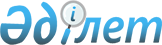 Мәслихаттың 2021 жылғы 6 қаңтардағы № 596 "Қостанай ауданы Тобыл қаласының, ауылдық округтерінің 2021-2023 жылдарға арналған бюджеттері туралы" шешіміне өзгерістер енгізу туралыҚостанай облысы Қостанай ауданы мәслихатының 2021 жылғы 1 қыркүйектегі № 90 шешімі
      Қостанай аудандық мәслихаты ШЕШТІ:
      1. Мәслихаттың "Қостанай ауданы Тобыл қаласының, ауылдық округтерінің 2021-2023 жылдарға арналған бюджеттері туралы" 2021 жылғы 6 қаңтардағы № 596 шешіміне (Нормативтік құқықтық актілерді мемлекеттік тіркеу тізілімінде № 9699 болып тіркелген) мынадай өзгерістер енгізілсін:
      көрсетілген шешімнің 1-тармағы жаңа редакцияда жазылсын:
      "1. Тобыл қаласының 2021-2023 жылдарға арналған бюджеті тиісінше 1, 2 және 3-қосымшаларға сәйкес, оның ішінде 2021 жылға мынадай көлемдерде бекітілсін:
      1) кірістер - 654442,0 мың теңге, оның ішінде:
      салықтық түсімдер бойынша - 111028,0 мың теңге;
      салықтық емес түсімдер бойынша - 3100,0 мың теңге;
      негізгі капиталды сатудан түсетін түсімдер бойынша - 0,0 мың теңге;
      трансферттер түсімі бойынша - 540314,0 мың теңге;
      2) шығындар - 696337,2 мың теңге;
      3) таза бюджеттік кредиттеу - 0,0 мың теңге, оның ішінде:
      бюджеттік кредиттер - 0,0 мың теңге;
      бюджеттік кредиттерді өтеу - 0,0 мың теңге;
      4) қаржы активтерімен операциялар бойынша сальдо - 0,0 мың теңге;
      5) бюджет тапшылығы (профициті) - - 41895,2 мың теңге;
      6) бюджет тапшылығын қаржыландыру (профицитін пайдалану) - 41895,2 мың теңге.";
      көрсетілген шешімнің 3-тармағы жаңа редакцияда жазылсын:
      "3. Айсары ауылдық округінің 2021-2023 жылдарға арналған бюджеті тиісінше 4, 5 және 6-қосымшаларға сәйкес, оның ішінде 2021 жылға мынадай көлемдерде бекітілсін:
      1) кірістер - 28328,0 мың теңге, оның ішінде:
      салықтық түсімдер бойынша - 4220,0 мың теңге;
      салықтық емес түсімдер бойынша - 75,0 мың теңге;
      негізгі капиталды сатудан түсетін түсімдер бойынша - 0,0 мың теңге;
      трансферттер түсімі бойынша - 24033,0 мың теңге;
      2) шығындар - 32008,0 мың теңге;
      3) таза бюджеттік кредиттеу - 0,0 мың теңге, оның ішінде:
      бюджеттік кредиттер - 0,0 мың теңге;
      бюджеттік кредиттерді өтеу - 0,0 мың теңге;
      4) қаржы активтерімен операциялар бойынша сальдо - 0,0 мың теңге;
      5) бюджет тапшылығы (профициті) - - 3680,0 мың теңге;
      6) бюджет тапшылығын қаржыландыру (профицитін пайдалану) - 3680,0 мың теңге.";
      көрсетілген шешімнің 5-тармағы жаңа редакцияда жазылсын:
      "5. Александров ауылдық округінің 2021-2023 жылдарға арналған бюджеті тиісінше 7, 8 және 9-қосымшаларға сәйкес, оның ішінде 2021 жылға мынадай көлемдерде бекітілсін:
      1) кірістер - 27380,8 мың теңге, оның ішінде:
      салықтық түсімдер бойынша - 1884,0 мың теңге;
      салықтық емес түсімдер бойынша - 0,0 мың теңге;
      негізгі капиталды сатудан түсетін түсімдер бойынша - 568,8 мың теңге;
      трансферттер түсімі бойынша - 24928,0 мың теңге;
      2) шығындар - 29128,2 мың теңге;
      3) таза бюджеттік кредиттеу - 0,0 мың теңге, оның ішінде:
      бюджеттік кредиттер - 0,0 мың теңге;
      бюджеттік кредиттерді өтеу - 0,0 мың теңге;
      4) қаржы активтерімен операциялар бойынша сальдо - 0,0 мың теңге;
      5) бюджет тапшылығы (профициті) - -1747,4 мың теңге;
      6) бюджет тапшылығын қаржыландыру (профицитін пайдалану) - 1747,4 мың теңге.";
      көрсетілген шешімнің 7-тармағы жаңа редакцияда жазылсын:
      "7. Белозер ауылдық округінің 2021-2023 жылдарға арналған бюджеті тиісінше 10, 11 және 12-қосымшаларға сәйкес, оның ішінде 2021 жылға мынадай көлемдерде бекітілсін:
      1) кірістер - 17652,0 мың теңге, оның ішінде:
      салықтық түсімдер бойынша - 1621,0 мың теңге;
      салықтық емес түсімдер бойынша - 0,0 мың теңге;
      негізгі капиталды сатудан түсетін түсімдер бойынша - 0,0 мың теңге;
      трансферттер түсімі бойынша - 16031,0 мың теңге;
      2) шығындар - 19269,4 мың теңге;
      3) таза бюджеттік кредиттеу - 0,0 мың теңге, оның ішінде:
      бюджеттік кредиттер - 0,0 мың теңге;
      бюджеттік кредиттерді өтеу - 0,0 мың теңге;
      4) қаржы активтерімен операциялар бойынша сальдо - 0,0 мың теңге;
      5) бюджет тапшылығы (профициті) - -1617,4 мың теңге;
      6) бюджет тапшылығын қаржыландыру (профицитін пайдалану) - 1617,4 мың теңге.";
      көрсетілген шешімнің 9-тармағы жаңа редакцияда жазылсын:
      "9. Владимиров ауылдық округінің 2021-2023 жылдарға арналған бюджеті тиісінше 13, 14 және 15-қосымшаларға сәйкес, оның ішінде 2021 жылға мынадай көлемдерде бекітілсін:
      1) кірістер - 27023,0 мың теңге, оның ішінде:
      салықтық түсімдер бойынша - 5141,0 мың теңге;
      салықтық емес түсімдер бойынша - 96,0 мың теңге;
      негізгі капиталды сатудан түсетін түсімдер бойынша - 0,0 мың теңге;
      трансферттер түсімі бойынша - 21786,0 мың теңге;
      2) шығындар - 28788,6 мың теңге;
      3) таза бюджеттік кредиттеу - 0,0 мың теңге, оның ішінде:
      бюджеттік кредиттер - 0,0 мың теңге;
      бюджеттік кредиттерді өтеу - 0,0 мың теңге;
      4) қаржы активтерімен операциялар бойынша сальдо - 0,0 мың теңге;
      5) бюджет тапшылығы (профициті) - -1765,6 мың теңге;
      6) бюджет тапшылығын қаржыландыру (профицитін пайдалану) - 1765,6 мың теңге.";
      көрсетілген шешімнің 11-тармағы жаңа редакцияда жазылсын:
      "11. Жамбыл ауылдық округінің 2021-2023 жылдарға арналған бюджеті тиісінше 16, 17 және 18-қосымшаларға сәйкес, оның ішінде 2021 жылға мынадай көлемдерде бекітілсін:
      1) кірістер - 242500,3 мың теңге, оның ішінде:
      салықтық түсімдер бойынша - 7167,0 мың теңге;
      салықтық емес түсімдер бойынша - 60,0 мың теңге;
      негізгі капиталды сатудан түсетін түсімдер бойынша - 861,1 мың теңге;
      трансферттер түсімі бойынша - 234412,2 мың теңге;
      2) шығындар - 244246,6 мың теңге;
      3) таза бюджеттік кредиттеу - 0,0 мың теңге, оның ішінде:
      бюджеттік кредиттер - 0,0 мың теңге;
      бюджеттік кредиттерді өтеу - 0,0 мың теңге;
      4) қаржы активтерімен операциялар бойынша сальдо - 0,0 мың теңге;
      5) бюджет тапшылығы (профициті) - - 1746,3 мың теңге;
      6) бюджет тапшылығын қаржыландыру (профицитін пайдалану) - 1746,3 мың теңге.";
      көрсетілген шешімнің 13-тармағы жаңа редакцияда жазылсын:
      "13. Жданов ауылдық округінің 2021-2023 жылдарға арналған бюджеті тиісінше 19, 20 және 21-қосымшаларға сәйкес, оның ішінде 2021 жылға мынадай көлемдерде бекітілсін:
      1) кірістер - 18068,0 мың теңге, оның ішінде:
      салықтық түсімдер бойынша - 975,0 мың теңге;
      салықтық емес түсімдер бойынша - 0,0 мың теңге;
      негізгі капиталды сатудан түсетін түсімдер бойынша - 0,0 мың теңге;
      трансферттер түсімі бойынша - 17093,0 мың теңге;
      2) шығындар - 18952,0 мың теңге;
      3) таза бюджеттік кредиттеу - 0,0 мың теңге, оның ішінде:
      бюджеттік кредиттер - 0,0 мың теңге;
      бюджеттік кредиттерді өтеу - 0,0 мың теңге;
      4) қаржы активтерімен операциялар бойынша сальдо - 0,0 мың теңге;
      5) бюджет тапшылығы (профициті) - - 884,0 мың теңге;
      6) бюджет тапшылығын қаржыландыру (профицитін пайдалану) - 884,0 мың теңге.";
      көрсетілген шешімнің 15-тармағы жаңа редакцияда жазылсын:
      "15. Заречный ауылдық округінің 2021-2023 жылдарға арналған бюджеті тиісінше 22, 23 және 24-қосымшаларға сәйкес, оның ішінде 2021 жылға мынадай көлемдерде бекітілсін:
      1) кірістер - 218401,0 мың теңге, оның ішінде:
      салықтық түсімдер бойынша - 28306,0 мың теңге;
      салықтық емес түсімдер бойынша - 201,0 мың теңге;
      негізгі капиталды сатудан түсетін түсімдер бойынша - 0,0 мың теңге;
      трансферттер түсімі бойынша - 189894,0 мың теңге;
      2) шығындар - 238681,8 мың теңге;
      3) таза бюджеттік кредиттеу - 0,0 мың теңге, оның ішінде:
      бюджеттік кредиттер - 0,0 мың теңге;
      бюджеттік кредиттерді өтеу - 0,0 мың теңге;
      4) қаржы активтерімен операциялар бойынша сальдо - 0,0 мың теңге;
      5) бюджет тапшылығы (профициті) - - 20280,8 мың теңге;
      6) бюджет тапшылығын қаржыландыру (профицитін пайдалану) - 20280,8 мың теңге.";
      көрсетілген шешімнің 17-тармағы жаңа редакцияда жазылсын:
      "17. Майкөл ауылдық округінің 2021-2023 жылдарға арналған бюджеті тиісінше 25, 26 және 27-қосымшаларға сәйкес, оның ішінде 2021 жылға мынадай көлемдерде бекітілсін:
      1) кірістер - 27801,0 мың теңге, оның ішінде:
      салықтық түсімдер бойынша - 5125,0 мың теңге;
      салықтық емес түсімдер бойынша - 179,0 мың теңге;
      негізгі капиталды сатудан түсетін түсімдер бойынша - 0,0 мың теңге;
      трансферттер түсімі бойынша - 22497,0 мың теңге;
      2) шығындар - 29433,9 мың теңге;
      3) таза бюджеттік кредиттеу - 0,0 мың теңге, оның ішінде:
      бюджеттік кредиттер - 0,0 мың теңге;
      бюджеттік кредиттерді өтеу - 0,0 мың теңге;
      4) қаржы активтерімен операциялар бойынша сальдо - 0,0 мың теңге;
      5) бюджет тапшылығы (профициті) - - 1632,9 мың теңге;
      6) бюджет тапшылығын қаржыландыру (профицитін пайдалану) - 1632,9 мың теңге.";
      көрсетілген шешімнің 19-тармағы жаңа редакцияда жазылсын:
      "19. Мәскеу ауылдық округінің 2021-2023 жылдарға арналған бюджеті тиісінше 28, 29 және 30-қосымшаларға сәйкес, оның ішінде 2021 жылға мынадай көлемдерде бекітілсін:
      1) кірістер - 24074,0 мың теңге, оның ішінде:
      салықтық түсімдер бойынша - 3682,0 мың теңге;
      салықтық емес түсімдер бойынша - 12,0 мың теңге;
      негізгі капиталды сатудан түсетін түсімдер бойынша - 0,0 мың теңге;
      трансферттер түсімі бойынша - 20392,0 мың теңге;
      2) шығындар - 26618,9 мың теңге;
      3) таза бюджеттік кредиттеу - 0,0 мың теңге, оның ішінде:
      бюджеттік кредиттер - 0,0 мың теңге;
      бюджеттік кредиттерді өтеу - 0,0 мың теңге;
      4) қаржы активтерімен операциялар бойынша сальдо - 0,0 мың теңге;
      5) бюджет тапшылығы (профициті) - -2544,9 мың теңге;
      6) бюджет тапшылығын қаржыландыру (профицитін пайдалану) - 2544,9 мың теңге.";
      көрсетілген шешімнің 21-тармағы жаңа редакцияда жазылсын:
      "21. Мичурин ауылдық округінің 2021-2023 жылдарға арналған бюджеті тиісінше 31, 32 және 33-қосымшаларға сәйкес, оның ішінде 2021 жылға мынадай көлемдерде бекітілсін:
      1) кірістер - 86522,0 мың теңге, оның ішінде:
      салықтық түсімдер бойынша - 33120,0 мың теңге;
      салықтық емес түсімдер бойынша - 0,0 мың теңге;
      негізгі капиталды сатудан түсетін түсімдер бойынша - 0,0 мың теңге;
      трансферттер түсімі бойынша - 53402,0 мың теңге;
      2) шығындар - 104849,3 мың теңге;
      3) таза бюджеттік кредиттеу - 0,0 мың теңге, оның ішінде:
      бюджеттік кредиттер - 0,0 мың теңге;
      бюджеттік кредиттерді өтеу - 0,0 мың теңге;
      4) қаржы активтерімен операциялар бойынша сальдо - 0,0 мың теңге;
      5) бюджет тапшылығы (профициті) - -18327,3 мың теңге;
      6) бюджет тапшылығын қаржыландыру (профицитін пайдалану) - 18327,3 мың теңге.";
      көрсетілген шешімнің 23-тармағы жаңа редакцияда жазылсын:
      "23. Надеждин ауылдық округінің 2021-2023 жылдарға арналған бюджеті тиісінше 34, 35 және 36-қосымшаларға сәйкес, оның ішінде 2021 жылға мынадай көлемдерде бекітілсін:
      1) кірістер - 23528,0 мың теңге, оның ішінде:
      салықтық түсімдер бойынша - 1420,0 мың теңге;
      салықтық емес түсімдер бойынша - 0,0 мың теңге;
      негізгі капиталды сатудан түсетін түсімдер бойынша - 0,0 мың теңге;
      трансферттер түсімі бойынша - 22108,0 мың теңге;
      2) шығындар - 25126,2 мың теңге;
      3) таза бюджеттік кредиттеу - 0,0 мың теңге, оның ішінде:
      бюджеттік кредиттер - 0,0 мың теңге;
      бюджеттік кредиттерді өтеу - 0,0 мың теңге;
      4) қаржы активтерімен операциялар бойынша сальдо - 0,0 мың теңге;
      5) бюджет тапшылығы (профициті) - -1598,2 мың теңге;
      6) бюджет тапшылығын қаржыландыру (профицитін пайдалану) - 1598,2 мың теңге.";
      көрсетілген шешімнің 25-тармағы жаңа редакцияда жазылсын:
      "25. Озерный ауылдық округінің бюджетінде 2021-2023 жылдарға арналған бюджеті тиісінше 37, 38 және 39-қосымшаларға сәйкес, оның ішінде 2021 жылға мынадай көлемдерде бекітілсін:
      1) кірістер - 33839,0 мың теңге, оның ішінде:
      салықтық түсімдер бойынша - 3075,0 мың теңге;
      салықтық емес түсімдер бойынша - 160,0 мың теңге;
      негізгі капиталды сатудан түсетін түсімдер бойынша - 0,0 мың теңге;
      трансферттер түсімі бойынша - 30604,0 мың теңге;
      2) шығындар - 35955,8 мың теңге;
      3) таза бюджеттік кредиттеу - 0,0 мың теңге, оның ішінде:
      бюджеттік кредиттер - 0,0 мың теңге;
      бюджеттік кредиттерді өтеу - 0,0 мың теңге;
      4) қаржы активтерімен операциялар бойынша сальдо - 0,0 мың теңге;
      5) бюджет тапшылығы (профициті) - - 2116,8 мың теңге;
      6) бюджет тапшылығын қаржыландыру (профицитін пайдалану) - 2116,8 мың теңге.";
      көрсетілген шешімнің 27-тармағы жаңа редакцияда жазылсын:
      "27. Октябрь ауылдық округінің 2021-2023 жылдарға арналған бюджеті тиісінше 40, 41 және 42-қосымшаларға сәйкес, оның ішінде 2021 жылға мынадай көлемдерде бекітілсін:
      1) кірістер - 28900,0 мың теңге, оның ішінде:
      салықтық түсімдер бойынша - 6750,0 мың теңге;
      салықтық емес түсімдер бойынша - 0,0 мың теңге;
      негізгі капиталды сатудан түсетін түсімдер бойынша - 0,0 мың теңге;
      трансферттер түсімі бойынша - 22150,0 мың теңге;
      2) шығындар - 32627,8 мың теңге;
      3) таза бюджеттік кредиттеу - 0,0 мың теңге, оның ішінде:
      бюджеттік кредиттер - 0,0 мың теңге;
      бюджеттік кредиттерді өтеу - 0,0 мың теңге;
      4) қаржы активтерімен операциялар бойынша сальдо - 0,0 мың теңге;
      5) бюджет тапшылығы (профициті) - - 3727,8 мың теңге;
      6) бюджет тапшылығын қаржыландыру (профицитін пайдалану) - 3727,8 мың теңге.";
      көрсетілген шешімнің 29-тармағы жаңа редакцияда жазылсын:
      "29. Садчиков ауылдық округінің 2021-2023 жылдарға арналған бюджеті тиісінше 43, 44 және 45-қосымшаларға сәйкес, оның ішінде 2021 жылға мынадай көлемдерде бекітілсін:
      1) кірістер - 32731,0 мың теңге, оның ішінде:
      салықтық түсімдер бойынша - 4798,0 мың теңге;
      салықтық емес түсімдер бойынша - 27,0 мың теңге;
      негізгі капиталды сатудан түсетін түсімдер бойынша - 0,0 мың теңге;
      трансферттер түсімі бойынша - 27906,0 мың теңге;
      2) шығындар - 34726,3 мың теңге;
      3) таза бюджеттік кредиттеу - 0,0 мың теңге, оның ішінде:
      бюджеттік кредиттер - 0,0 мың теңге;
      бюджеттік кредиттерді өтеу - 0,0 мың теңге;
      4) қаржы активтерімен операциялар бойынша сальдо - 0,0 мың теңге;
      5) бюджет тапшылығы (профициті) - -1995,3 мың теңге;
      6) бюджет тапшылығын қаржыландыру (профицитін пайдалану) - 1995,3 мың теңге.";
      көрсетілген шешімнің 31-тармағы жаңа редакцияда жазылсын:
      "31. Ульянов ауылдық округінің 2021-2023 жылдарға арналған бюджеті тиісінше 46, 47 және 48-қосымшаларға сәйкес, оның ішінде 2021 жылға мынадай көлемдерде бекітілсін:
      1) кірістер - 18608,7 мың теңге, оның ішінде:
      салықтық түсімдер бойынша - 660,0 мың теңге;
      салықтық емес түсімдер бойынша - 0,0 мың теңге;
      негізгі капиталды сатудан түсетін түсімдер бойынша - 977,7 мың теңге;
      трансферттер түсімі бойынша - 16971,0 мың теңге;
      2) шығындар - 19079,5 мың теңге;
      3) таза бюджеттік кредиттеу - 0,0 мың теңге, оның ішінде:
      бюджеттік кредиттер - 0,0 мың теңге;
      бюджеттік кредиттерді өтеу - 0,0 мың теңге;
      4) қаржы активтерімен операциялар бойынша сальдо - 0,0 мың теңге;
      5) бюджет тапшылығы (профициті) - - 470,8 мың теңге;
      6) бюджет тапшылығын қаржыландыру (профицитін пайдалану) - 470,8 мың теңге.";
      көрсетілген шешімнің 1, 4, 7, 10, 13, 16, 19, 22, 25, 28, 31, 34, 37, 40, 43, 44, 46-қосымшалары осы шешімнің 1, 2, 3, 4, 5, 6, 7, 8, 9, 10, 11, 12, 13, 14, 15, 16, 17-қосымшаларына сәйкес жаңа редакцияда жазылсын.
      2. Осы шешім 2021 жылғы 1 қаңтардан бастап қолданысқа енгізіледі. 2021 жылға арналған Тобыл қаласының бюджеті 2021 жылға арналған Айсары ауылдық округінің бюджеті 2021 жылға арналған Александров ауылдық округінің бюджеті 2021 жылға арналған Белозер ауылдық округінің бюджеті 2021 жылға арналған Владимиров ауылдық округінің бюджеті 2021 жылға арналған Жамбыл ауылдық округінің бюджеті 2021 жылға арналған Жданов ауылдық округінің бюджеті 2021 жылға арналған Заречный ауылдық округінің бюджеті 2021 жылға арналған Майкөл ауылдық округінің бюджеті 2021 жылға арналған Мәскеу ауылдық округінің бюджеті 2021 жылға арналған Мичурин ауылдық округінің бюджеті 2021 жылға арналған Надеждин ауылдық округінің бюджеті 2021 жылға арналған Озерный ауылдық округінің бюджеті 2021 жылға арналған Октябрь ауылдық округінің бюджеті 2021 жылға арналған Садчиков ауылдық округінің бюджеті 2022 жылға арналған Садчиков ауылдық округінің бюджеті 2021 жылға арналған Ульянов ауылдық округінің бюджеті
					© 2012. Қазақстан Республикасы Әділет министрлігінің «Қазақстан Республикасының Заңнама және құқықтық ақпарат институты» ШЖҚ РМК
				
      Қостанай аудандық мәслихатының хатшысы 

М. Сартов
Қостанайаудандық мәслихатының2021 жылғы 1 қыркүйектегі№ 90 шешіміне1-қосымшаҚостанайаудандық мәслихатының2020 жылғы 6 қаңтардағы№ 596 шешіміне1-қосымша
Санаты
Санаты
Санаты
Санаты
Атауы
сомасы, мың теңге
Сыныбы
Сыныбы
Сыныбы
Атауы
сомасы, мың теңге
Кіші сыныбы
Кіші сыныбы
Атауы
сомасы, мың теңге
Ерекшелігі
Атауы
сомасы, мың теңге
I. Кірістер
654442,0
1
00
0
00
Салықтық түсімдер
111028,0
1
01
0
00
Табыс салығы
19999,0
1
01
2
00
Жеке табыс салығы
19999,0
1
04
0
00
Меншікке салынатын салықтар
89000,0
1
04
1
00
Мүлікке салынатын салықтар
4000,0
1
04
3
00
Жер салығы
5000,0
1
04
4
00
Көлiк құралдарына салынатын салық
80000,0
1
05
0
00
Тауарларға, жұмыстарға және қызметтерге салынатын iшкi салықтар
2029,0
1
05
4
00
Кәсiпкерлiк және кәсiби қызметтi жүргiзгенi үшiн алынатын алымдар
2029,0
2
00
0
00
Салықтық емес түсiмдер
3100,0
2
01
0
00
Мемлекеттік меншіктен түсетін кірістер
3100,0
2
01
5
00
Мемлекет меншігіндегі мүлікті жалға беруден түсетін кірістер
3100,0
4
00
0
00
Трансферттердің түсімдері
540314,0
4
02
0
00
Мемлекеттiк басқарудың жоғары тұрған органдарынан түсетiн трансферттер
540314,0
4
02
3
00
Аудандардың (облыстық маңызы бар қаланың) бюджетінен трансферттер
540314,0
Функционалдық топ
Функционалдық топ
Функционалдық топ
Функционалдық топ
Атауы
сомасы, мың теңге
Функционалдық кіші топ
Функционалдық кіші топ
Функционалдық кіші топ
Атауы
сомасы, мың теңге
Бюджеттік бағдарламалардың әкімшісі
Бюджеттік бағдарламалардың әкімшісі
Атауы
сомасы, мың теңге
Бағдарлама
Атауы
сомасы, мың теңге
II. Шығындар
696337,2
01
Жалпы сипаттағы мемлекеттік қызметтер
71638,0
1
Мемлекеттік басқарудың жалпы функцияларын орындайтын өкілді, атқарушы және басқа органдар
71638,0
124
Аудандық маңызы бар қала, ауыл, кент, ауылдық округ әкімінің аппараты 
71638,0
001
Аудандық маңызы бар қала, ауыл, кент, ауылдық округ әкімінің қызметін қамтамасыз ету жөніндегі қызметтер
71617,3
022
Мемлекеттік органның күрделі шығыстары
20,7
07
Тұрғын үй-коммуналдық шаруашылық
366210,0
3
Елді-мекендерді көркейту
366210,0
124
Аудандық маңызы бар қала, ауыл, кент, ауылдық округ әкімінің аппараты
366210,0
008
Елді мекендердегі көшелерді жарықтандыру
47025,4
009
Елді мекендердің санитариясын қамтамасыз ету
32513,0
011
Елді мекендерді абаттандыру мен көгалдандыру
286671,6
12
Көлiк және коммуникация
258489,2
1
Автомобиль көлiгi
258489,2
124
Аудандық маңызы бар қала, ауыл, кент, ауылдық округ әкімінің аппараты
258489,2
013
Аудандық маңызы бар қалаларда, ауылдарда, кенттерде, ауылдық округтерде автомобиль жолдарының жұмыс істеуін қамтамасыз ету
258489,2
III. Таза бюджеттік кредиттеу
0,0
Функционалдық топ
Функционалдық топ
Функционалдық топ
Функционалдық топ
Атауы
сомасы, мың теңге
Функционалдық кіші топ
Функционалдық кіші топ
Функционалдық кіші топ
Атауы
сомасы, мың теңге
Бюджеттік бағдарламалардың әкімшісі
Бюджеттік бағдарламалардың әкімшісі
Атауы
сомасы, мың теңге
Бағдарлама
Атауы
сомасы, мың теңге
IV. Қаржы активтерімен операциялар бойынша сальдо
0,0
V. Бюджет тапшылығы (профициті)
-41895,2
VI. Бюджет тапшылығын қаржыландыру (профицитін пайдалану)
41895,2Қостанайаудандық мәслихатының2021 жылғы 1 қыркүйектегі№ 90 шешіміне2-қосымшаҚостанайаудандық мәслихатының2021 жылғы 6 қаңтардағы№ 596 шешіміне4-қосымша
Санаты
Санаты
Санаты
Санаты
Атауы
сомасы, мың теңге
Сыныбы
Сыныбы
Сыныбы
Атауы
сомасы, мың теңге
Кіші сыныбы
Кіші сыныбы
Атауы
сомасы, мың теңге
Ерекшелігі
Атауы
сомасы, мың теңге
I. Кірістер
28328,0
1
00
0
00
Салықтық түсімдер
4220,0
1
01
0
00
Табыс салығы
947,0
1
01
2
00
Жеке табыс салығы
947,0
1
04
0
00
Меншікке салынатын салықтар
3273,0
1
04
1
00
Мүлікке салынатын салықтар
123,0
1
04
3
00
Жер салығы
82,0
1
04
4
00
Көлiк құралдарына салынатын салық
3068,0
2
00
0
00
Салықтық емес түсiмдер
75,0
2
01
0
00
Мемлекеттік меншіктен түсетін кірістер
75,0
2
01
5
00
Мемлекет меншігіндегі мүлікті жалға беруден түсетін кірістер
75,0
4
00
0
00
Трансферттердің түсімдері
24033,0
4
02
0
00
Мемлекеттiк басқарудың жоғары тұрған органдарынан түсетiн трансферттер
24033,0
4
02
3
00
Аудандардың (облыстық маңызы бар қаланың) бюджетінен трансферттер
24033,0
Функционалдық топ
Функционалдық топ
Функционалдық топ
Функционалдық топ
Атауы
сомасы, мың теңге
Функционалдық кіші топ
Функционалдық кіші топ
Функционалдық кіші топ
Атауы
сомасы, мың теңге
Бюджеттік бағдарламалардың әкімшісі
Бюджеттік бағдарламалардың әкімшісі
Атауы
сомасы, мың теңге
Бағдарлама
Атауы
сомасы, мың теңге
II. Шығындар
32008,0
01
Жалпы сипаттағы мемлекеттік қызметтер
25085,0
1
Мемлекеттік басқарудың жалпы функцияларын орындайтын өкілді, атқарушы және басқа органдар
25085,0
124
Аудандық маңызы бар қала, ауыл, кент, ауылдық округ әкімінің аппараты 
25085,0
001
Аудандық маңызы бар қала, ауыл, кент, ауылдық округ әкімінің қызметін қамтамасыз ету жөніндегі қызметтер
24703,1
022
Мемлекеттік органның күрделі шығыстары
381,9
07
Тұрғын үй-коммуналдық шаруашылық
4753,5
3
Елді-мекендерді көркейту
4753,5
124
Аудандық маңызы бар қала, ауыл, кент, ауылдық округ әкімінің аппараты
4753,5
008
Елді мекендердегі көшелерді жарықтандыру
1937,0
009
Елді мекендердің санитариясын қамтамасыз ету
2087,0
011
Елді мекендерді абаттандыру мен көгалдандыру
729,5
12
Көлiк және коммуникация
2169,5
1
Автомобиль көлiгi
2169,5
124
Аудандық маңызы бар қала, ауыл, кент, ауылдық округ әкімінің аппараты
2169,5
013
Аудандық маңызы бар қалаларда, ауылдарда, кенттерде, ауылдық округтерде автомобиль жолдарының жұмыс істеуін қамтамасыз ету
2169,5
III. Таза бюджеттік кредиттеу
0,0
Функционалдық топ
Функционалдық топ
Функционалдық топ
Функционалдық топ
Атауы
сомасы, мың теңге
Функционалдық кіші топ
Функционалдық кіші топ
Функционалдық кіші топ
Атауы
сомасы, мың теңге
Бюджеттік бағдарламалардың әкімшісі
Бюджеттік бағдарламалардың әкімшісі
Атауы
сомасы, мың теңге
Бағдарлама
Атауы
сомасы, мың теңге
IV. Қаржы активтерімен операциялар бойынша сальдо
0,0
V. Бюджет тапшылығы (профициті)
-3680,0
VI. Бюджет тапшылығын қаржыландыру (профицитін пайдалану)
3680,0Қостанайаудандық мәслихатының2021 жылғы 1 қыркүйектегі№ 90 шешіміне3-қосымшаҚостанайаудандық мәслихатының2021 жылғы 6 қаңтардағы№ 596 шешіміне7-қосымша
Санаты
Санаты
Санаты
Санаты
Атауы
сомасы, мың теңге
Сыныбы
Сыныбы
Сыныбы
Атауы
сомасы, мың теңге
Кіші сыныбы
Кіші сыныбы
Атауы
сомасы, мың теңге
Ерекшелігі
Атауы
сомасы, мың теңге
I. Кірістер
27380,8
1
00
0
00
Салықтық түсімдер
1884,0
1
01
0
00
Табыс салығы
40,0
1
01
2
00
Жеке табыс салығы
40,0
1
04
0
00
Меншікке салынатын салықтар
1844,0
1
04
1
00
Мүлікке салынатын салықтар
170,0
1
04
3
00
Жер салығы
55,0
1
04
4
00
Көлiк құралдарына салынатын салық
1619,0
3
00
0
00
Негізгі капиталды сатудан түсетін түсімдер
568,8
3
01
00
00
Мемлекеттік мекемелерге бекітілген мемлекеттік мүлікті сату
568,8
3
01
01
00
Мемлекеттік мекемелерге бекітілген мемлекеттік мүлікті сату
568,8
4
00
0
00
Трансферттердің түсімдері
24928,0
4
02
0
00
Мемлекеттiк басқарудың жоғары тұрған органдарынан түсетiн трансферттер
24928,0
4
02
3
00
Аудандардың (облыстық маңызы бар қаланың) бюджетінен трансферттер
24928,0
Функционалдық топ
Функционалдық топ
Функционалдық топ
Функционалдық топ
Атауы
сомасы, мың теңге
Функционалдық кіші топ
Функционалдық кіші топ
Функционалдық кіші топ
Атауы
сомасы, мың теңге
Бюджеттік бағдарламалардың әкімшісі
Бюджеттік бағдарламалардың әкімшісі
Атауы
сомасы, мың теңге
Бағдарлама
Атауы
сомасы, мың теңге
II. Шығындар
29128,2
01
Жалпы сипаттағы мемлекеттік қызметтер
23245,0
1
Мемлекеттік басқарудың жалпы функцияларын орындайтын өкілді, атқарушы және басқа органдар
23245,0
124
Аудандық маңызы бар қала, ауыл, кент, ауылдық округ әкімінің аппараты 
23245,0
001
Аудандық маңызы бар қала, ауыл, кент, ауылдық округ әкімінің қызметін қамтамасыз ету жөніндегі қызметтер
23245,0
07
Тұрғын үй-коммуналдық шаруашылық
4560,2
3
Елді-мекендерді көркейту
4560,2
124
Аудандық маңызы бар қала, ауыл, кент, ауылдық округ әкімінің аппараты
4560,2
008
Елді мекендердегі көшелерді жарықтандыру
3452,2
009
Елді мекендердің санитариясын қамтамасыз ету
439,0
011
Елді мекендерді абаттандыру мен көгалдандыру
669,0
12
Көлiк және коммуникация
1323,0
1
Автомобиль көлiгi
1323,0
124
Аудандық маңызы бар қала, ауыл, кент, ауылдық округ әкімінің аппараты
1323,0
013
Аудандық маңызы бар қалаларда, ауылдарда, кенттерде, ауылдық округтерде автомобиль жолдарының жұмыс істеуін қамтамасыз ету
1323,0
III. Таза бюджеттік кредиттеу
0,0
Функционалдық топ
Функционалдық топ
Функционалдық топ
Функционалдық топ
Атауы
сомасы, мың теңге
Функционалдық кіші топ
Функционалдық кіші топ
Функционалдық кіші топ
Атауы
сомасы, мың теңге
Бюджеттік бағдарламалардың әкімшісі
Бюджеттік бағдарламалардың әкімшісі
Атауы
сомасы, мың теңге
Бағдарлама
Атауы
сомасы, мың теңге
IV. Қаржы активтерімен операциялар бойынша сальдо
0,0
V. Бюджет тапшылығы (профициті)
-1747,4
VI. Бюджет тапшылығын қаржыландыру (профицитін пайдалану)
1747,4Қостанайаудандық мәслихатының2021 жылғы 1 қыркүйектегі№ 90 шешіміне4-қосымшаҚостанайаудандық мәслихатының2021 жылғы 6 қаңтардағы№ 596 шешіміне10-қосымша
Санаты
Санаты
Санаты
Санаты
Атауы
сомасы, мың теңге
Сыныбы
Сыныбы
Сыныбы
Атауы
сомасы, мың теңге
Кіші сыныбы
Кіші сыныбы
Атауы
сомасы, мың теңге
Ерекшелігі
Атауы
сомасы, мың теңге
I. Кірістер
17652,0
1
00
0
00
Салықтық түсімдер
1621,0
1
04
0
00
Меншікке салынатын салықтар
1621,0
1
04
1
00
Мүлікке салынатын салықтар
31,0
1
04
3
00
Жер салығы
70,0
1
04
4
00
Көлiк құралдарына салынатын салық
1520,0
4
00
0
00
Трансферттердің түсімдері
16031,0
4
02
0
00
Мемлекеттiк басқарудың жоғары тұрған органдарынан түсетiн трансферттер
16031,0
4
02
3
00
Аудандардың (облыстық маңызы бар қаланың) бюджетінен трансферттер
16031,0
Функционалдық топ
Функционалдық топ
Функционалдық топ
Функционалдық топ
Атауы
сомасы, мың теңге
Функционалдық кіші топ
Функционалдық кіші топ
Функционалдық кіші топ
Атауы
сомасы, мың теңге
Бюджеттік бағдарламалардың әкімшісі
Бюджеттік бағдарламалардың әкімшісі
Атауы
сомасы, мың теңге
Бағдарлама
Атауы
сомасы, мың теңге
II. Шығындар
19269,4
01
Жалпы сипаттағы мемлекеттік қызметтер
15770,0
1
Мемлекеттік басқарудың жалпы функцияларын орындайтын өкілді, атқарушы және басқа органдар
15770,0
124
Аудандық маңызы бар қала, ауыл, кент, ауылдық округ әкімінің аппараты 
15770,0
001
Аудандық маңызы бар қала, ауыл, кент, ауылдық округ әкімінің қызметін қамтамасыз ету жөніндегі қызметтер
15370,0
022
Мемлекеттік органның күрделі шығыстары
400,0
07
Тұрғын үй-коммуналдық шаруашылық
2671,4
3
Елді-мекендерді көркейту
2671,4
124
Аудандық маңызы бар қала, ауыл, кент, ауылдық округ әкімінің аппараты
2671,4
008
Елді мекендердегі көшелерді жарықтандыру
1575,4
009
Елді мекендердің санитариясын қамтамасыз ету
767,0
011
Елді мекендерді абаттандыру мен көгалдандыру
329,0
12
Көлiк және коммуникация
828,0
1
Автомобиль көлiгi
828,0
124
Аудандық маңызы бар қала, ауыл, кент, ауылдық округ әкімінің аппараты
828,0
013
Аудандық маңызы бар қалаларда, ауылдарда, кенттерде, ауылдық округтерде автомобиль жолдарының жұмыс істеуін қамтамасыз ету
828,0
III. Таза бюджеттік кредиттеу
0,0
Функционалдық топ
Функционалдық топ
Функционалдық топ
Функционалдық топ
Атауы
сомасы, мың теңге
Функционалдық кіші топ
Функционалдық кіші топ
Функционалдық кіші топ
Атауы
сомасы, мың теңге
Бюджеттік бағдарламалардың әкімшісі
Бюджеттік бағдарламалардың әкімшісі
Атауы
сомасы, мың теңге
Бағдарлама
Атауы
сомасы, мың теңге
IV. Қаржы активтерімен операциялар бойынша сальдо
0,0
V. Бюджет тапшылығы (профициті)
-1617,4
VI. Бюджет тапшылығын қаржыландыру (профицитін пайдалану)
1617,4Қостанайаудандық мәслихатының2021 жылғы 1 қыркүйектегі№ 90 шешіміне5-қосымшаҚостанайаудандық мәслихатының2021 жылғы 6 қаңтардағы№ 596 шешіміне13-қосымша
Санаты
Санаты
Санаты
Санаты
Атауы
сомасы, мың теңге
Сыныбы
Сыныбы
Сыныбы
Атауы
сомасы, мың теңге
Кіші сыныбы
Кіші сыныбы
Атауы
сомасы, мың теңге
Ерекшелігі
Атауы
сомасы, мың теңге
I. Кірістер
27023,0
1
00
0
00
Салықтық түсімдер
5141,0
1
01
0
00
Табыс салығы
300,0
1
01
2
00
Жеке табыс салығы
300,0
1
04
0
00
Меншікке салынатын салықтар
4841,0
1
04
1
00
Мүлікке салынатын салықтар
54,0
1
04
3
00
Жер салығы
250,0
1
04
4
00
Көлiк құралдарына салынатын салық
4537,0
2
00
0
00
Салықтық емес түсiмдер
96,0
2
01
0
00
Мемлекеттік меншіктен түсетін кірістер
96,0
2
01
5
00
Мемлекет меншігіндегі мүлікті жалға беруден түсетін кірістер
96,0
4
00
0
00
Трансферттердің түсімдері
21786,0
4
02
0
00
Мемлекеттiк басқарудың жоғары тұрған органдарынан түсетiн трансферттер
21786,0
4
02
3
00
Аудандардың (облыстық маңызы бар қаланың) бюджетінен трансферттер
21786,0
Функционалдық топ
Функционалдық топ
Функционалдық топ
Функционалдық топ
Атауы
сомасы, мың теңге
Функционалдық кіші топ
Функционалдық кіші топ
Функционалдық кіші топ
Атауы
сомасы, мың теңге
Бюджеттік бағдарламалардың әкімшісі
Бюджеттік бағдарламалардың әкімшісі
Атауы
сомасы, мың теңге
Бағдарлама
Атауы
сомасы, мың теңге
II. Шығындар
28788,6
01
Жалпы сипаттағы мемлекеттік қызметтер
24886,6
1
Мемлекеттік басқарудың жалпы функцияларын орындайтын өкілді, атқарушы және басқа органдар
24886,6
124
Аудандық маңызы бар қала, ауыл, кент, ауылдық округ әкімінің аппараты 
24886,6
001
Аудандық маңызы бар қала, ауыл, кент, ауылдық округ әкімінің қызметін қамтамасыз ету жөніндегі қызметтер
24886,6
07
Тұрғын үй-коммуналдық шаруашылық
2694,0
3
Елді-мекендерді көркейту
2694,0
124
Аудандық маңызы бар қала, ауыл, кент, ауылдық округ әкімінің аппараты
2694,0
008
Елді мекендердегі көшелерді жарықтандыру
413,0
009
Елді мекендердің санитариясын қамтамасыз ету
221,0
011
Елді мекендерді абаттандыру мен көгалдандыру
2060,0
12
Көлiк және коммуникация
1208,0
1
Автомобиль көлiгi
1208,0
124
Аудандық маңызы бар қала, ауыл, кент, ауылдық округ әкімінің аппараты
1208,0
013
Аудандық маңызы бар қалаларда, ауылдарда, кенттерде, ауылдық округтерде автомобиль жолдарының жұмыс істеуін қамтамасыз ету
1208,0
III. Таза бюджеттік кредиттеу
0,0
Функционалдық топ
Функционалдық топ
Функционалдық топ
Функционалдық топ
Атауы
сомасы, мың теңге
Функционалдық кіші топ
Функционалдық кіші топ
Функционалдық кіші топ
Атауы
сомасы, мың теңге
Бюджеттік бағдарламалардың әкімшісі
Бюджеттік бағдарламалардың әкімшісі
Атауы
сомасы, мың теңге
Бағдарлама
Атауы
сомасы, мың теңге
IV. Қаржы активтерімен операциялар бойынша сальдо
0,0
V. Бюджет тапшылығы (профициті)
-1765,6
VI. Бюджет тапшылығын қаржыландыру (профицитін пайдалану)
1765,6Қостанайаудандық мәслихатының2021 жылғы 1 қыркүйектегі№ 90 шешіміне6-қосымшаҚостанайаудандық мәслихатының2021 жылғы 6 қаңтардағы№ 596 шешіміне16-қосымша
Санаты
Санаты
Санаты
Санаты
Атауы
сомасы, мың теңге
Сыныбы
Сыныбы
Сыныбы
Атауы
сомасы, мың теңге
Кіші сыныбы
Кіші сыныбы
Атауы
сомасы, мың теңге
Ерекшелігі
Атауы
сомасы, мың теңге
I. Кірістер
242500,3
1
00
0
00
Салықтық түсімдер
7167,0
1
01
0
00
Табыс салығы
700,0
1
01
2
00
Жеке табыс салығы
700,0
1
04
0
00
Меншікке салынатын салықтар
6467,0
1
04
1
00
Мүлікке салынатын салықтар
406,5
1
04
3
00
Жер салығы
153,5
1
04
4
00
Көлiк құралдарына салынатын салық
5907,0
2
00
0
00
Салықтық емес түсiмдер
60,0
2
01
0
00
Мемлекеттік меншіктен түсетін кірістер
60,0
2
01
5
00
Мемлекет меншігіндегі мүлікті жалға беруден түсетін кірістер
60,0
3
00
0
00
Негізгі капиталды сатудан түсетін түсімдер
861,1
3
01
00
00
Мемлекеттік мекемелерге бекітілген мемлекеттік мүлікті сату
861,1
3
01
01
00
Мемлекеттік мекемелерге бекітілген мемлекеттік мүлікті сату
861,1
4
00
0
00
Трансферттердің түсімдері
234412,2
4
02
0
00
Мемлекеттiк басқарудың жоғары тұрған органдарынан түсетiн трансферттер
234412,2
4
02
3
00
Аудандардың (облыстық маңызы бар қаланың) бюджетінен трансферттер
234412,2
Функционалдық топ
Функционалдық топ
Функционалдық топ
Функционалдық топ
Атауы
сомасы, мың теңге
Функционалдық кіші топ
Функционалдық кіші топ
Функционалдық кіші топ
Атауы
сомасы, мың теңге
Бюджеттік бағдарламалардың әкімшісі
Бюджеттік бағдарламалардың әкімшісі
Атауы
сомасы, мың теңге
Бағдарлама
Атауы
сомасы, мың теңге
II. Шығындар
244246,6
01
Жалпы сипаттағы мемлекеттік қызметтер
26852,3
1
Мемлекеттік басқарудың жалпы функцияларын орындайтын өкілді, атқарушы және басқа органдар
26852,3
124
Аудандық маңызы бар қала, ауыл, кент, ауылдық округ әкімінің аппараты 
26852,3
001
Аудандық маңызы бар қала, ауыл, кент, ауылдық округ әкімінің қызметін қамтамасыз ету жөніндегі қызметтер
26452,3
022
Мемлекеттік органның күрделі шығыстары
400,0
07
Тұрғын үй-коммуналдық шаруашылық
7056,0
3
Елді-мекендерді көркейту
7056,0
124
Аудандық маңызы бар қала, ауыл, кент, ауылдық округ әкімінің аппараты
7056,0
008
Елді мекендердегі көшелерді жарықтандыру
3047,0
009
Елді мекендердің санитариясын қамтамасыз ету
534,0
011
Елді мекендерді абаттандыру мен көгалдандыру
3475,0
12
Көлiк және коммуникация
3591,1
1
Автомобиль көлiгi
3591,1
124
Аудандық маңызы бар қала, ауыл, кент, ауылдық округ әкімінің аппараты
3591,1
013
Аудандық маңызы бар қалаларда, ауылдарда, кенттерде, ауылдық округтерде автомобиль жолдарының жұмыс істеуін қамтамасыз ету
3591,1
13
Басқалар
206747,2
9
Басқалар
206747,2
124
Аудандық маңызы бар қала, ауыл, кент, ауылдық округ әкімінің аппараты
206747,2
057
"Ауыл-Ел бесігі" жобасы шеңберінде ауылдық елді мекендердегі әлеуметтік және инженерлік инфрақұрылым бойынша іс-шараларды іске асыру
206747,2
III. Таза бюджеттік кредиттеу
0,0
Функционалдық топ
Функционалдық топ
Функционалдық топ
Функционалдық топ
Атауы
сомасы, мың теңге
Функционалдық кіші топ
Функционалдық кіші топ
Функционалдық кіші топ
Атауы
сомасы, мың теңге
Бюджеттік бағдарламалардың әкімшісі
Бюджеттік бағдарламалардың әкімшісі
Атауы
сомасы, мың теңге
Бағдарлама
Атауы
сомасы, мың теңге
IV. Қаржы активтерімен операциялар бойынша сальдо
0,0
V. Бюджет тапшылығы (профициті)
-1746,3
VI. Бюджет тапшылығын қаржыландыру (профицитін пайдалану)
1746,3Қостанайаудандық мәслихатының2021 жылғы 1 қыркүйектегі№ 90 шешіміне7-қосымшаҚостанайаудандық мәслихатының2021 жылғы 6 қаңтардағы№ 596 шешіміне19-қосымша
Санаты
Санаты
Санаты
Санаты
Атауы
сомасы, мың теңге
Сыныбы
Сыныбы
Сыныбы
Атауы
сомасы, мың теңге
Кіші сыныбы
Кіші сыныбы
Атауы
сомасы, мың теңге
Ерекшелігі
Атауы
сомасы, мың теңге
I. Кірістер
18068,0
1
00
0
00
Салықтық түсімдер
975,0
1
01
0
00
Табыс салығы
501,0
1
01
2
00
Жеке табыс салығы
501,0
1
04
0
00
Меншікке салынатын салықтар
474,0
1
04
1
00
Мүлікке салынатын салықтар
36,0
1
04
3
00
Жер салығы
150,0
1
04
4
00
Көлiк құралдарына салынатын салық
288,0
4
00
0
00
Трансферттердің түсімдері
17093,0
4
02
0
00
Мемлекеттiк басқарудың жоғары тұрған органдарынан түсетiн трансферттер
17093,0
4
02
3
00
Аудандардың (облыстық маңызы бар қаланың) бюджетінен трансферттер
17093,0
Функционалдық топ
Функционалдық топ
Функционалдық топ
Функционалдық топ
Атауы
сомасы, мың теңге
Функционалдық кіші топ
Функционалдық кіші топ
Функционалдық кіші топ
Атауы
сомасы, мың теңге
Бюджеттік бағдарламалардың әкімшісі
Бюджеттік бағдарламалардың әкімшісі
Атауы
сомасы, мың теңге
Бағдарлама
Атауы
сомасы, мың теңге
II. Шығындар
18952,0
01
Жалпы сипаттағы мемлекеттік қызметтер
16348,0
1
Мемлекеттік басқарудың жалпы функцияларын орындайтын өкілді, атқарушы және басқа органдар
16348,0
124
Аудандық маңызы бар қала, ауыл, кент, ауылдық округ әкімінің аппараты 
16348,0
001
Аудандық маңызы бар қала, ауыл, кент, ауылдық округ әкімінің қызметін қамтамасыз ету жөніндегі қызметтер
16188,0
022
Мемлекеттік органның күрделі шығыстары
160,0
07
Тұрғын үй-коммуналдық шаруашылық
2029,0
3
Елді-мекендерді көркейту
2029,0
124
Аудандық маңызы бар қала, ауыл, кент, ауылдық округ әкімінің аппараты
2029,0
008
Елді мекендердегі көшелерді жарықтандыру
1114,0
009
Елді мекендердің санитариясын қамтамасыз ету
602,0
011
Елді мекендерді абаттандыру мен көгалдандыру
313,0
12
Көлiк және коммуникация
575,0
1
Автомобиль көлiгi
575,0
124
Аудандық маңызы бар қала, ауыл, кент, ауылдық округ әкімінің аппараты
575,0
013
Аудандық маңызы бар қалаларда, ауылдарда, кенттерде, ауылдық округтерде автомобиль жолдарының жұмыс істеуін қамтамасыз ету
575,0
III. Таза бюджеттік кредиттеу
0,0
Функционалдық топ
Функционалдық топ
Функционалдық топ
Функционалдық топ
Атауы
сомасы, мың теңге
Функционалдық кіші топ
Функционалдық кіші топ
Функционалдық кіші топ
Атауы
сомасы, мың теңге
Бюджеттік бағдарламалардың әкімшісі
Бюджеттік бағдарламалардың әкімшісі
Атауы
сомасы, мың теңге
Бағдарлама
Атауы
сомасы, мың теңге
IV. Қаржы активтерімен операциялар бойынша сальдо
0,0
V. Бюджет тапшылығы (профициті)
-884,0
VI. Бюджет тапшылығын қаржыландыру (профицитін пайдалану)
884,0Қостанайаудандық мәслихатының2021 жылғы 1 қыркүйектегі№ 90 шешіміне8-қосымшаҚостанайаудандық мәслихатының2021 жылғы 6 қаңтардағы№ 596 шешіміне22-қосымша
Санаты
Санаты
Санаты
Санаты
Атауы
сомасы, мың теңге
Сыныбы
Сыныбы
Сыныбы
Атауы
сомасы, мың теңге
Кіші сыныбы
Кіші сыныбы
Атауы
сомасы, мың теңге
Ерекшелігі
Атауы
сомасы, мың теңге
I. Кірістер
218401,0
1
00
0
00
Салықтық түсімдер
28306,0
1
01
0
00
Табыс салығы
4000,0
1
01
2
00
Жеке табыс салығы
4000,0
1
04
0
00
Меншікке салынатын салықтар
22701,0
1
04
1
00
Мүлікке салынатын салықтар
650,0
1
04
3
00
Жер салығы
490,0
1
04
4
00
Көлiк құралдарына салынатын салық
21561,0
1
05
0
00
Тауарларға, жұмыстарға және қызметтерге салынатын iшкi салықтар
1605,0
1
05
4
00
Кәсiпкерлiк және кәсiби қызметтi жүргiзгенi үшiн алынатын алымдар
1605,0
2
00
0
00
Салықтық емес түсiмдер
201,0
2
01
0
00
Мемлекеттік меншіктен түсетін кірістер
201,0
2
01
5
00
Мемлекет меншігіндегі мүлікті жалға беруден түсетін кірістер
201,0
4
00
0
00
Трансферттердің түсімдері
189894,0
4
02
0
00
Мемлекеттiк басқарудың жоғары тұрған органдарынан түсетiн трансферттер
189894,0
4
02
3
00
Аудандардың (облыстық маңызы бар қаланың) бюджетінен трансферттер
189894,0
Функционалдық топ
Функционалдық топ
Функционалдық топ
Функционалдық топ
Атауы
сомасы, мың теңге
Функционалдық кіші топ
Функционалдық кіші топ
Функционалдық кіші топ
Атауы
сомасы, мың теңге
Бюджеттік бағдарламалардың әкімшісі
Бюджеттік бағдарламалардың әкімшісі
Атауы
сомасы, мың теңге
Бағдарлама
Атауы
сомасы, мың теңге
II. Шығындар
238681,8
01
Жалпы сипаттағы мемлекеттік қызметтер
34423,0
1
Мемлекеттік басқарудың жалпы функцияларын орындайтын өкілді, атқарушы және басқа органдар
34423,0
124
Аудандық маңызы бар қала, ауыл, кент, ауылдық округ әкімінің аппараты 
34423,0
001
Аудандық маңызы бар қала, ауыл, кент, ауылдық округ әкімінің қызметін қамтамасыз ету жөніндегі қызметтер
34063,0
022
Мемлекеттік органның күрделі шығыстары
360,0
07
Тұрғын үй-коммуналдық шаруашылық
40090,8
3
Елді-мекендерді көркейту
40090,8
124
Аудандық маңызы бар қала, ауыл, кент, ауылдық округ әкімінің аппараты
40090,8
008
Елді мекендердегі көшелерді жарықтандыру
19000,0
009
Елді мекендердің санитариясын қамтамасыз ету
3330,0
011
Елді мекендерді абаттандыру мен көгалдандыру
17760,8
12
Көлiк және коммуникация
13250,0
1
Автомобиль көлiгi
13250,0
124
Аудандық маңызы бар қала, ауыл, кент, ауылдық округ әкімінің аппараты
13250,0
013
Аудандық маңызы бар қалаларда, ауылдарда, кенттерде, ауылдық округтерде автомобиль жолдарының жұмыс істеуін қамтамасыз ету
13250,0
13
Басқалар
150918,0
9
Басқалар
150918,0
124
Аудандық маңызы бар қала, ауыл, кент, ауылдық округ әкімінің аппараты
150918,0
057
"Ауыл-Ел бесігі" жобасы шеңберінде ауылдық елді мекендердегі әлеуметтік және инженерлік инфрақұрылым бойынша іс-шараларды іске асыру
150918,0
III. Таза бюджеттік кредиттеу
0,0
Функционалдық топ
Функционалдық топ
Функционалдық топ
Функционалдық топ
Атауы
сомасы, мың теңге
Функционалдық кіші топ
Функционалдық кіші топ
Функционалдық кіші топ
Атауы
сомасы, мың теңге
Бюджеттік бағдарламалардың әкімшісі
Бюджеттік бағдарламалардың әкімшісі
Атауы
сомасы, мың теңге
Бағдарлама
Атауы
сомасы, мың теңге
IV. Қаржы активтерімен операциялар бойынша сальдо
0,0
V. Бюджет тапшылығы (профициті)
-20280,8
VI. Бюджет тапшылығын қаржыландыру (профицитін пайдалану)
20280,8Қостанайаудандық мәслихатының2021 жылғы 1 қыркүйектегі№ 90 шешіміне9-қосымшаҚостанайаудандық мәслихатының2021 жылғы 6 қаңтардағы№ 596 шешіміне25-қосымша
Санаты
Санаты
Санаты
Санаты
Атауы
сомасы, мың теңге
Сыныбы
Сыныбы
Сыныбы
Атауы
сомасы, мың теңге
Кіші сыныбы
Кіші сыныбы
Атауы
сомасы, мың теңге
Ерекшелігі
Атауы
сомасы, мың теңге
I. Кірістер
27801,0
1
00
0
00
Салықтық түсімдер
5125,0
1
01
0
00
Табыс салығы
123,0
1
01
2
00
Жеке табыс салығы
123,0
1
04
0
00
Меншікке салынатын салықтар
4544,0
1
04
1
00
Мүлікке салынатын салықтар
262,7
1
04
3
00
Жер салығы
131,3
1
04
4
00
Көлiк құралдарына салынатын салық
4150,0
1
05
0
00
Тауарларға, жұмыстарға және қызметтерге салынатын iшкi салықтар
458,0
1
05
4
00
Кәсiпкерлiк және кәсiби қызметтi жүргiзгенi үшiн алынатын алымдар
458,0
2
00
0
00
Салықтық емес түсiмдер
179,0
2
01
0
00
Мемлекеттік меншіктен түсетін кірістер
179,0
2
01
5
00
Мемлекет меншігіндегі мүлікті жалға беруден түсетін кірістер
179,0
4
00
0
00
Трансферттердің түсімдері
22497,0
4
02
0
00
Мемлекеттiк басқарудың жоғары тұрған органдарынан түсетiн трансферттер
22497,0
4
02
3
00
Аудандардың (облыстық маңызы бар қаланың) бюджетінен трансферттер
22497,0
Функционалдық топ
Функционалдық топ
Функционалдық топ
Функционалдық топ
Атауы
сомасы, мың теңге
Функционалдық кіші топ
Функционалдық кіші топ
Функционалдық кіші топ
Атауы
сомасы, мың теңге
Бюджеттік бағдарламалардың әкімшісі
Бюджеттік бағдарламалардың әкімшісі
Атауы
сомасы, мың теңге
Бағдарлама
Атауы
сомасы, мың теңге
II. Шығындар
29433,9
01
Жалпы сипаттағы мемлекеттік қызметтер
24498,0
1
Мемлекеттік басқарудың жалпы функцияларын орындайтын өкілді, атқарушы және басқа органдар
24498,0
124
Аудандық маңызы бар қала, ауыл, кент, ауылдық округ әкімінің аппараты 
24498,0
001
Аудандық маңызы бар қала, ауыл, кент, ауылдық округ әкімінің қызметін қамтамасыз ету жөніндегі қызметтер
24498,0
07
Тұрғын үй-коммуналдық шаруашылық
3793,6
3
Елді-мекендерді көркейту
3793,6
124
Аудандық маңызы бар қала, ауыл, кент, ауылдық округ әкімінің аппараты
3793,6
008
Елді мекендердегі көшелерді жарықтандыру
2686,6
009
Елді мекендердің санитариясын қамтамасыз ету
400,0
011
Елді мекендерді абаттандыру мен көгалдандыру
707,0
12
Көлiк және коммуникация
1141,0
1
Автомобиль көлiгi
1141,0
124
Аудандық маңызы бар қала, ауыл, кент, ауылдық округ әкімінің аппараты
1141,0
013
Аудандық маңызы бар қалаларда, ауылдарда, кенттерде, ауылдық округтерде автомобиль жолдарының жұмыс істеуін қамтамасыз ету
1141,0
15
Трансферттер
1,3
1
Трансферттер
1,3
124
Аудандық маңызы бар қала, ауыл, кент, ауылдық округ әкімінің аппараты
1,3
048
Пайдаланылмаған (толық пайдаланылмаған) нысаналы трансферттерді қайтару
1,3
III. Таза бюджеттік кредиттеу
0,0
Функционалдық топ
Функционалдық топ
Функционалдық топ
Функционалдық топ
Атауы
сомасы, мың теңге
Функционалдық кіші топ
Функционалдық кіші топ
Функционалдық кіші топ
Атауы
сомасы, мың теңге
Бюджеттік бағдарламалардың әкімшісі
Бюджеттік бағдарламалардың әкімшісі
Атауы
сомасы, мың теңге
Бағдарлама
Атауы
сомасы, мың теңге
IV. Қаржы активтерімен операциялар бойынша сальдо
0,0
V. Бюджет тапшылығы (профициті)
-1632,9
VI. Бюджет тапшылығын қаржыландыру (профицитін пайдалану)
1632,9Қостанайаудандық мәслихатының2021 жылғы 1 қыркүйектегі№ 90 шешіміне10-қосымшаҚостанайаудандық мәслихатының2021 жылғы 6 қаңтардағы№ 596 шешіміне28-қосымша
Санаты
Санаты
Санаты
Санаты
Атауы
сомасы, мың теңге
Сыныбы
Сыныбы
Сыныбы
Атауы
сомасы, мың теңге
Кіші сыныбы
Кіші сыныбы
Атауы
сомасы, мың теңге
Ерекшелігі
Атауы
сомасы, мың теңге
I. Кірістер
24074,0
1
00
0
00
Салықтық түсімдер
3682,0
1
01
0
00
Табыс салығы
1585,0
1
01
2
00
Жеке табыс салығы
1585,0
1
04
0
00
Меншікке салынатын салықтар
2097,0
1
04
1
00
Мүлікке салынатын салықтар
35,0
1
04
3
00
Жер салығы
202,0
1
04
4
00
Көлiк құралдарына салынатын салық
1860,0
4
00
0
00
Трансферттердің түсімдері
20392,0
4
02
0
00
Мемлекеттiк басқарудың жоғары тұрған органдарынан түсетiн трансферттер
20392,0
4
02
3
00
Аудандардың (облыстық маңызы бар қаланың) бюджетінен трансферттер
20392,0
Функционалдық топ
Функционалдық топ
Функционалдық топ
Функционалдық топ
Атауы
сомасы, мың теңге
Функционалдық кіші топ
Функционалдық кіші топ
Функционалдық кіші топ
Атауы
сомасы, мың теңге
Бюджеттік бағдарламалардың әкімшісі
Бюджеттік бағдарламалардың әкімшісі
Атауы
сомасы, мың теңге
Бағдарлама
Атауы
сомасы, мың теңге
II. Шығындар
26618,9
01
Жалпы сипаттағы мемлекеттік қызметтер
19283,0
1
Мемлекеттік басқарудың жалпы функцияларын орындайтын өкілді, атқарушы және басқа органдар
19283,0
124
Аудандық маңызы бар қала, ауыл, кент, ауылдық округ әкімінің аппараты 
19283,0
001
Аудандық маңызы бар қала, ауыл, кент, ауылдық округ әкімінің қызметін қамтамасыз ету жөніндегі қызметтер
19283,0
07
Тұрғын үй-коммуналдық шаруашылық
6823,9
3
Елді-мекендерді көркейту
6823,9
124
Аудандық маңызы бар қала, ауыл, кент, ауылдық округ әкімінің аппараты
6823,9
008
Елді мекендердегі көшелерді жарықтандыру
3412,0
009
Елді мекендердің санитариясын қамтамасыз ету
1456,9
011
Елді мекендерді абаттандыру мен көгалдандыру
1955,0
12
Көлiк және коммуникация
512,0
1
Автомобиль көлiгi
512,0
124
Аудандық маңызы бар қала, ауыл, кент, ауылдық округ әкімінің аппараты
512,0
013
Аудандық маңызы бар қалаларда, ауылдарда, кенттерде, ауылдық округтерде автомобиль жолдарының жұмыс істеуін қамтамасыз ету
512,0
III. Таза бюджеттік кредиттеу
0,0
Функционалдық топ
Функционалдық топ
Функционалдық топ
Функционалдық топ
Атауы
сомасы, мың теңге
Функционалдық кіші топ
Функционалдық кіші топ
Функционалдық кіші топ
Атауы
сомасы, мың теңге
Бюджеттік бағдарламалардың әкімшісі
Бюджеттік бағдарламалардың әкімшісі
Атауы
сомасы, мың теңге
Бағдарлама
Атауы
сомасы, мың теңге
IV. Қаржы активтерімен операциялар бойынша сальдо
0,0
V. Бюджет тапшылығы (профициті)
-2544,9
VI. Бюджет тапшылығын қаржыландыру (профицитін пайдалану)
2544,9Қостанайаудандық мәслихатының2021 жылғы 1 қыркүйектегі№ 90 шешіміне11-қосымшаҚостанайаудандық мәслихатының2021 жылғы 6 қаңтардағы№ 596 шешіміне31-қосымша
Санаты
Санаты
Санаты
Санаты
Атауы
сомасы, мың теңге
Сыныбы
Сыныбы
Сыныбы
Атауы
сомасы, мың теңге
Кіші сыныбы
Кіші сыныбы
Атауы
сомасы, мың теңге
Ерекшелігі
Атауы
сомасы, мың теңге
I. Кірістер
86522,0
1
00
0
00
Салықтық түсімдер
33120,0
1
01
0
00
Табыс салығы
21000,0
1
01
2
00
Жеке табыс салығы
21000,0
1
04
0
00
Меншікке салынатын салықтар
12045,0
1
04
1
00
Мүлікке салынатын салықтар
300,0
1
04
3
00
Жер салығы
1400,0
1
04
4
00
Көлiк құралдарына салынатын салық
10345,0
1
05
0
00
Тауарларға, жұмыстарға және қызметтерге салынатын iшкi салықтар
75,0
1
05
4
00
Кәсiпкерлiк және кәсiби қызметтi жүргiзгенi үшiн алынатын алымдар
75,0
4
00
0
00
Трансферттердің түсімдері
53402,0
4
02
0
00
Мемлекеттiк басқарудың жоғары тұрған органдарынан түсетiн трансферттер
53402,0
4
02
3
00
Аудандардың (облыстық маңызы бар қаланың) бюджетінен трансферттер
53402,0
Функционалдық топ
Функционалдық топ
Функционалдық топ
Функционалдық топ
Атауы
сомасы, мың теңге
Функционалдық кіші топ
Функционалдық кіші топ
Функционалдық кіші топ
Атауы
сомасы, мың теңге
Бюджеттік бағдарламалардың әкімшісі
Бюджеттік бағдарламалардың әкімшісі
Атауы
сомасы, мың теңге
Бағдарлама
Атауы
сомасы, мың теңге
II. Шығындар
104849,3
01
Жалпы сипаттағы мемлекеттік қызметтер
30198,3
1
Мемлекеттік басқарудың жалпы функцияларын орындайтын өкілді, атқарушы және басқа органдар
30198,3
124
Аудандық маңызы бар қала, ауыл, кент, ауылдық округ әкімінің аппараты 
30198,3
001
Аудандық маңызы бар қала, ауыл, кент, ауылдық округ әкімінің қызметін қамтамасыз ету жөніндегі қызметтер
30198,3
07
Тұрғын үй-коммуналдық шаруашылық
29873,0
3
Елді-мекендерді көркейту
29873,0
124
Аудандық маңызы бар қала, ауыл, кент, ауылдық округ әкімінің аппараты
29873,0
008
Елді мекендердегі көшелерді жарықтандыру
9796,0
009
Елді мекендердің санитариясын қамтамасыз ету
1912,0
011
Елді мекендерді абаттандыру мен көгалдандыру
18165,0
12
Көлiк және коммуникация
44778,0
1
Автомобиль көлiгi
44778,0
124
Аудандық маңызы бар қала, ауыл, кент, ауылдық округ әкімінің аппараты
44778,0
013
Аудандық маңызы бар қалаларда, ауылдарда, кенттерде, ауылдық округтерде автомобиль жолдарының жұмыс істеуін қамтамасыз ету
44778,0
III. Таза бюджеттік кредиттеу
0,0
Функционалдық топ
Функционалдық топ
Функционалдық топ
Функционалдық топ
Атауы
сомасы, мың теңге
Функционалдық кіші топ
Функционалдық кіші топ
Функционалдық кіші топ
Атауы
сомасы, мың теңге
Бюджеттік бағдарламалардың әкімшісі
Бюджеттік бағдарламалардың әкімшісі
Атауы
сомасы, мың теңге
Бағдарлама
Атауы
сомасы, мың теңге
IV. Қаржы активтерімен операциялар бойынша сальдо
0,0
V. Бюджет тапшылығы (профициті)
-18327,3
VI. Бюджет тапшылығын қаржыландыру (профицитін пайдалану)
18327,3Қостанайаудандық мәслихатының2021 жылғы 1 қыркүйектегі№ 90 шешіміне12-қосымшаҚостанайаудандық мәслихатының2021 жылғы 6 қаңтардағы№ 596 шешіміне34-қосымша
Санаты
Санаты
Санаты
Санаты
Атауы
сомасы, мың теңге
Сыныбы
Сыныбы
Сыныбы
Атауы
сомасы, мың теңге
Кіші сыныбы
Кіші сыныбы
Атауы
сомасы, мың теңге
Ерекшелігі
Атауы
сомасы, мың теңге
I. Кірістер
23528,0
1
00
0
00
Салықтық түсімдер
1420,0
1
01
0
00
Табыс салығы
100,0
1
01
2
00
Жеке табыс салығы
100,0
1
04
0
00
Меншікке салынатын салықтар
1320,0
1
04
1
00
Мүлікке салынатын салықтар
60,0
1
04
3
00
Жер салығы
83,0
1
04
4
00
Көлiк құралдарына салынатын салық
1177,0
4
00
0
00
Трансферттердің түсімдері
22108,0
4
02
0
00
Мемлекеттiк басқарудың жоғары тұрған органдарынан түсетiн трансферттер
22108,0
4
02
3
00
Аудандардың (облыстық маңызы бар қаланың) бюджетінен трансферттер
22108,0
Функционалдық топ
Функционалдық топ
Функционалдық топ
Функционалдық топ
Атауы
сомасы, мың теңге
Функционалдық кіші топ
Функционалдық кіші топ
Функционалдық кіші топ
Атауы
сомасы, мың теңге
Бюджеттік бағдарламалардың әкімшісі
Бюджеттік бағдарламалардың әкімшісі
Атауы
сомасы, мың теңге
Бағдарлама
Атауы
сомасы, мың теңге
II. Шығындар
25126,2
01
Жалпы сипаттағы мемлекеттік қызметтер
20895,2
1
Мемлекеттік басқарудың жалпы функцияларын орындайтын өкілді, атқарушы және басқа органдар
20895,2
124
Аудандық маңызы бар қала, ауыл, кент, ауылдық округ әкімінің аппараты 
20895,2
001
Аудандық маңызы бар қала, ауыл, кент, ауылдық округ әкімінің қызметін қамтамасыз ету жөніндегі қызметтер
20550,7
022
Мемлекеттік органның күрделі шығыстары
344,5
07
Тұрғын үй-коммуналдық шаруашылық
3587,0
3
Елді-мекендерді көркейту
3587,0
124
Аудандық маңызы бар қала, ауыл, кент, ауылдық округ әкімінің аппараты
3587,0
008
Елді мекендердегі көшелерді жарықтандыру
1731,0
009
Елді мекендердің санитариясын қамтамасыз ету
1300,0
011
Елді мекендерді абаттандыру мен көгалдандыру
556,0
12
Көлiк және коммуникация
644,0
1
Автомобиль көлiгi
644,0
124
Аудандық маңызы бар қала, ауыл, кент, ауылдық округ әкімінің аппараты
644,0
013
Аудандық маңызы бар қалаларда, ауылдарда, кенттерде, ауылдық округтерде автомобиль жолдарының жұмыс істеуін қамтамасыз ету
644,0
III. Таза бюджеттік кредиттеу
0,0
Функционалдық топ
Функционалдық топ
Функционалдық топ
Функционалдық топ
Атауы
сомасы, мың теңге
Функционалдық кіші топ
Функционалдық кіші топ
Функционалдық кіші топ
Атауы
сомасы, мың теңге
Бюджеттік бағдарламалардың әкімшісі
Бюджеттік бағдарламалардың әкімшісі
Атауы
сомасы, мың теңге
Бағдарлама
Атауы
сомасы, мың теңге
IV. Қаржы активтерімен операциялар бойынша сальдо
0,0
V. Бюджет тапшылығы (профициті)
-1598,2
VI. Бюджет тапшылығын қаржыландыру (профицитін пайдалану)
1598,2Қостанайаудандық мәслихатының2021 жылғы 1 қыркүйектегі№ 90 шешіміне13-қосымшаҚостанайаудандық мәслихатының2021 жылғы 6 қаңтардағы№ 596 шешіміне37-қосымша
Санаты
Санаты
Санаты
Санаты
Атауы
сомасы, мың теңге
Сыныбы
Сыныбы
Сыныбы
Атауы
сомасы, мың теңге
Кіші сыныбы
Кіші сыныбы
Атауы
сомасы, мың теңге
Ерекшелігі
Атауы
сомасы, мың теңге
I. Кірістер
33839,0
1
00
0
00
Салықтық түсімдер
3075,0
1
01
0
00
Табыс салығы
40,0
1
01
2
00
Жеке табыс салығы
40,0
1
04
0
00
Меншікке салынатын салықтар
3035,0
1
04
1
00
Мүлікке салынатын салықтар
100,0
1
04
3
00
Жер салығы
185,0
1
04
4
00
Көлiк құралдарына салынатын салық
2750,0
2
00
0
00
Салықтық емес түсiмдер
160,0
2
01
0
00
Мемлекеттік меншіктен түсетін кірістер
160,0
2
01
5
00
Мемлекет меншігіндегі мүлікті жалға беруден түсетін кірістер
160,0
4
00
0
00
Трансферттердің түсімдері
30604,0
4
02
0
00
Мемлекеттiк басқарудың жоғары тұрған органдарынан түсетiн трансферттер
30604,0
4
02
3
00
Аудандардың (облыстық маңызы бар қаланың) бюджетінен трансферттер
30604,0
Функционалдық топ
Функционалдық топ
Функционалдық топ
Функционалдық топ
Атауы
сомасы, мың теңге
Функционалдық кіші топ
Функционалдық кіші топ
Функционалдық кіші топ
Атауы
сомасы, мың теңге
Бюджеттік бағдарламалардың әкімшісі
Бюджеттік бағдарламалардың әкімшісі
Атауы
сомасы, мың теңге
Бағдарлама
Атауы
сомасы, мың теңге
II. Шығындар
35955,8
01
Жалпы сипаттағы мемлекеттік қызметтер
21215,8
1
Мемлекеттік басқарудың жалпы функцияларын орындайтын өкілді, атқарушы және басқа органдар
21215,8
124
Аудандық маңызы бар қала, ауыл, кент, ауылдық округ әкімінің аппараты 
21215,8
001
Аудандық маңызы бар қала, ауыл, кент, ауылдық округ әкімінің қызметін қамтамасыз ету жөніндегі қызметтер
21215,8
07
Тұрғын үй-коммуналдық шаруашылық
13679,0
3
Елді-мекендерді көркейту
13679,0
124
Аудандық маңызы бар қала, ауыл, кент, ауылдық округ әкімінің аппараты
13679,0
008
Елді мекендердегі көшелерді жарықтандыру
4811,0
009
Елді мекендердің санитариясын қамтамасыз ету
645,0
011
Елді мекендерді абаттандыру мен көгалдандыру
8223,0
12
Көлiк және коммуникация
1061,0
1
Автомобиль көлiгi
1061,0
124
Аудандық маңызы бар қала, ауыл, кент, ауылдық округ әкімінің аппараты
1061,0
013
Аудандық маңызы бар қалаларда, ауылдарда, кенттерде, ауылдық округтерде автомобиль жолдарының жұмыс істеуін қамтамасыз ету
1061,0
III. Таза бюджеттік кредиттеу
0,0
Функционалдық топ
Функционалдық топ
Функционалдық топ
Функционалдық топ
Атауы
сомасы, мың теңге
Функционалдық кіші топ
Функционалдық кіші топ
Функционалдық кіші топ
Атауы
сомасы, мың теңге
Бюджеттік бағдарламалардың әкімшісі
Бюджеттік бағдарламалардың әкімшісі
Атауы
сомасы, мың теңге
Бағдарлама
Атауы
сомасы, мың теңге
IV. Қаржы активтерімен операциялар бойынша сальдо
0,0
V. Бюджет тапшылығы (профициті)
-2116,8
VI. Бюджет тапшылығын қаржыландыру (профицитін пайдалану)
2116,8Қостанайаудандық мәслихатының2021 жылғы 1 қыркүйектегі№ 90 шешіміне14-қосымшаҚостанайаудандық мәслихатының2021 жылғы 6 қаңтардағы№ 596 шешіміне40-қосымша
Санаты
Санаты
Санаты
Санаты
Атауы
сомасы, мың теңге
Сыныбы
Сыныбы
Сыныбы
Атауы
сомасы, мың теңге
Кіші сыныбы
Кіші сыныбы
Атауы
сомасы, мың теңге
Ерекшелігі
Атауы
сомасы, мың теңге
I. Кірістер
28900,0
1
00
0
00
Салықтық түсімдер
6750,0
1
01
0
00
Табыс салығы
1543,8
1
01
2
00
Жеке табыс салығы
1543,8
1
04
0
00
Меншікке салынатын салықтар
5206,2
1
04
1
00
Мүлікке салынатын салықтар
220,0
1
04
3
00
Жер салығы
221,0
1
04
4
00
Көлiк құралдарына салынатын салық
4765,2
4
00
0
00
Трансферттердің түсімдері
22150,0
4
02
0
00
Мемлекеттiк басқарудың жоғары тұрған органдарынан түсетiн трансферттер
22150,0
4
02
3
00
Аудандардың (облыстық маңызы бар қаланың) бюджетінен трансферттер
22150,0
Функционалдық топ
Функционалдық топ
Функционалдық топ
Функционалдық топ
Атауы
сомасы, мың теңге
Функционалдық кіші топ
Функционалдық кіші топ
Функционалдық кіші топ
Атауы
сомасы, мың теңге
Бюджеттік бағдарламалардың әкімшісі
Бюджеттік бағдарламалардың әкімшісі
Атауы
сомасы, мың теңге
Бағдарлама
Атауы
сомасы, мың теңге
II. Шығындар
32627,8
01
Жалпы сипаттағы мемлекеттік қызметтер
24197,0
1
Мемлекеттік басқарудың жалпы функцияларын орындайтын өкілді, атқарушы және басқа органдар
24197,0
124
Аудандық маңызы бар қала, ауыл, кент, ауылдық округ әкімінің аппараты 
24197,0
001
Аудандық маңызы бар қала, ауыл, кент, ауылдық округ әкімінің қызметін қамтамасыз ету жөніндегі қызметтер
23647,0
022
Мемлекеттік органның күрделі шығыстары
550,0
07
Тұрғын үй-коммуналдық шаруашылық
5487,3
3
Елді-мекендерді көркейту
5487,3
124
Аудандық маңызы бар қала, ауыл, кент, ауылдық округ әкімінің аппараты
5487,3
008
Елді мекендердегі көшелерді жарықтандыру
4046,0
009
Елді мекендердің санитариясын қамтамасыз ету
1052,3
011
Елді мекендерді абаттандыру мен көгалдандыру
389,0
12
Көлiк және коммуникация
2943,0
1
Автомобиль көлiгi
2943,0
124
Аудандық маңызы бар қала, ауыл, кент, ауылдық округ әкімінің аппараты
2943,0
013
Аудандық маңызы бар қалаларда, ауылдарда, кенттерде, ауылдық округтерде автомобиль жолдарының жұмыс істеуін қамтамасыз ету
2943,0
15
Трансферттер
0,5
1
Трансферттер
0,5
124
Аудандық маңызы бар қала, ауыл, кент, ауылдық округ әкімінің аппараты
0,5
048
Пайдаланылмаған (толық пайдаланылмаған) нысаналы трансферттерді қайтару
0,5
III. Таза бюджеттік кредиттеу
0,0
Функционалдық топ
Функционалдық топ
Функционалдық топ
Функционалдық топ
Атауы
сомасы, мың теңге
Функционалдық кіші топ
Функционалдық кіші топ
Функционалдық кіші топ
Атауы
сомасы, мың теңге
Бюджеттік бағдарламалардың әкімшісі
Бюджеттік бағдарламалардың әкімшісі
Атауы
сомасы, мың теңге
Бағдарлама
Атауы
сомасы, мың теңге
IV. Қаржы активтерімен операциялар бойынша сальдо
0,0
V. Бюджет тапшылығы (профициті)
-3727,8
VI. Бюджет тапшылығын қаржыландыру (профицитін пайдалану)
3727,8Қостанайаудандық мәслихатының2021 жылғы 1 қыркүйектегі№ 90 шешіміне15-қосымшаҚостанайаудандық мәслихатының2021 жылғы 6 қаңтардағы№ 596 шешіміне43-қосымша
Санаты
Санаты
Санаты
Санаты
Атауы
сомасы, мың теңге
Сыныбы
Сыныбы
Сыныбы
Атауы
сомасы, мың теңге
Кіші сыныбы
Кіші сыныбы
Атауы
сомасы, мың теңге
Ерекшелігі
Атауы
сомасы, мың теңге
I. Кірістер
32731,0
1
00
0
00
Салықтық түсімдер
4798,0
1
01
0
00
Табыс салығы
400,0
1
01
2
00
Жеке табыс салығы
400,0
1
04
0
00
Меншікке салынатын салықтар
4398,0
1
04
1
00
Мүлікке салынатын салықтар
48,0
1
04
3
00
Жер салығы
150,0
1
04
4
00
Көлiк құралдарына салынатын салық
4200,0
2
00
0
00
Салықтық емес түсiмдер
27,0
2
01
0
00
Мемлекеттік меншіктен түсетін кірістер
27,0
2
01
5
00
Мемлекет меншігіндегі мүлікті жалға беруден түсетін кірістер
27,0
4
00
0
00
Трансферттердің түсімдері
27906,0
4
02
0
00
Мемлекеттiк басқарудың жоғары тұрған органдарынан түсетiн трансферттер
27906,0
4
02
3
00
Аудандардың (облыстық маңызы бар қаланың) бюджетінен трансферттер
27906,0
Функционалдық топ
Функционалдық топ
Функционалдық топ
Функционалдық топ
Атауы
сомасы, мың теңге
Функционалдық кіші топ
Функционалдық кіші топ
Функционалдық кіші топ
Атауы
сомасы, мың теңге
Бюджеттік бағдарламалардың әкімшісі
Бюджеттік бағдарламалардың әкімшісі
Атауы
сомасы, мың теңге
Бағдарлама
Атауы
сомасы, мың теңге
II. Шығындар
34726,3
01
Жалпы сипаттағы мемлекеттік қызметтер
25447,0
1
Мемлекеттік басқарудың жалпы функцияларын орындайтын өкілді, атқарушы және басқа органдар
25447,0
124
Аудандық маңызы бар қала, ауыл, кент, ауылдық округ әкімінің аппараты 
25447,0
001
Аудандық маңызы бар қала, ауыл, кент, ауылдық округ әкімінің қызметін қамтамасыз ету жөніндегі қызметтер
25447,0
07
Тұрғын үй-коммуналдық шаруашылық
6679,3
3
Елді-мекендерді көркейту
6679,3
124
Аудандық маңызы бар қала, ауыл, кент, ауылдық округ әкімінің аппараты
6679,3
008
Елді мекендердегі көшелерді жарықтандыру
5041,3
009
Елді мекендердің санитариясын қамтамасыз ету
1037,0
011
Елді мекендерді абаттандыру мен көгалдандыру
601,0
12
Көлiк және коммуникация
600,0
1
Автомобиль көлiгi
600,0
124
Аудандық маңызы бар қала, ауыл, кент, ауылдық округ әкімінің аппараты
600,0
013
Аудандық маңызы бар қалаларда, ауылдарда, кенттерде, ауылдық округтерде автомобиль жолдарының жұмыс істеуін қамтамасыз ету
600,0
13
Басқалар
2000,0
9
Басқалар
2000,0
124
Аудандық маңызы бар қала, ауыл, кент, ауылдық округ әкімінің аппараты
2000,0
057
"Ауыл-Ел бесігі" жобасы шеңберінде ауылдық елді мекендердегі әлеуметтік және инженерлік инфрақұрылым бойынша іс-шараларды іске асыру
2000,0
III. Таза бюджеттік кредиттеу
0,0
Функционалдық топ
Функционалдық топ
Функционалдық топ
Функционалдық топ
Атауы
сомасы, мың теңге
Функционалдық кіші топ
Функционалдық кіші топ
Функционалдық кіші топ
Атауы
сомасы, мың теңге
Бюджеттік бағдарламалардың әкімшісі
Бюджеттік бағдарламалардың әкімшісі
Атауы
сомасы, мың теңге
Бағдарлама
Атауы
сомасы, мың теңге
IV. Қаржы активтерімен операциялар бойынша сальдо
0,0
V. Бюджет тапшылығы (профициті)
-1995,3
VI. Бюджет тапшылығын қаржыландыру (профицитін пайдалану)
1995,3Қостанайаудандық мәслихатының2021 жылғы 1 қыркүйектегі№ 90 шешіміне16-қосымшаҚостанайаудандық мәслихатының2021 жылғы 6 қаңтардағы№ 596 шешіміне44-қосымша
Санаты
Санаты
Санаты
Санаты
Атауы
сомасы, мың теңге
Сыныбы
Сыныбы
Сыныбы
Атауы
сомасы, мың теңге
Кіші сыныбы
Кіші сыныбы
Атауы
сомасы, мың теңге
Ерекшелігі
Атауы
сомасы, мың теңге
I. Кірістер
283830,0
1
00
0
00
Салықтық түсімдер
5030,0
1
01
0
00
Табыс салығы
400,0
1
01
2
00
Жеке табыс салығы
400,0
1
04
0
00
Меншікке салынатын салықтар
4630,0
1
04
1
00
Мүлікке салынатын салықтар
50,0
1
04
3
00
Жер салығы
160,0
1
04
4
00
Көлiк құралдарына салынатын салық
4420,0
2
00
0
00
Салықтық емес түсiмдер
28,0
2
01
0
00
Мемлекеттік меншіктен түсетін кірістер
28,0
2
01
5
00
Мемлекет меншігіндегі мүлікті жалға беруден түсетін кірістер
28,0
4
00
0
00
Трансферттердің түсімдері
278772,0
4
02
0
00
Мемлекеттiк басқарудың жоғары тұрған органдарынан түсетiн трансферттер
278772,0
4
02
3
00
Аудандардың (облыстық маңызы бар қаланың) бюджетінен трансферттер
278772,0
Функционалдық топ
Функционалдық топ
Функционалдық топ
Функционалдық топ
Атауы
сомасы, мың теңге
Функционалдық кіші топ
Функционалдық кіші топ
Функционалдық кіші топ
Атауы
сомасы, мың теңге
Бюджеттік бағдарламалардың әкімшісі
Бюджеттік бағдарламалардың әкімшісі
Атауы
сомасы, мың теңге
Бағдарлама
Атауы
сомасы, мың теңге
II. Шығындар
283830,0
01
Жалпы сипаттағы мемлекеттік қызметтер
16230,0
1
Мемлекеттік басқарудың жалпы функцияларын орындайтын өкілді, атқарушы және басқа органдар
16230,0
124
Аудандық маңызы бар қала, ауыл, кент, ауылдық округ әкімінің аппараты 
16230,0
001
Аудандық маңызы бар қала, ауыл, кент, ауылдық округ әкімінің қызметін қамтамасыз ету жөніндегі қызметтер
16230,0
07
Тұрғын үй-коммуналдық шаруашылық
4871,0
3
Елді-мекендерді көркейту
4871,0
124
Аудандық маңызы бар қала, ауыл, кент, ауылдық округ әкімінің аппараты
4871,0
008
Елді мекендердегі көшелерді жарықтандыру
3688,0
009
Елді мекендердің санитариясын қамтамасыз ету
558,0
011
Елді мекендерді абаттандыру мен көгалдандыру
625,0
12
Көлiк және коммуникация
624,0
1
Автомобиль көлiгi
624,0
124
Аудандық маңызы бар қала, ауыл, кент, ауылдық округ әкімінің аппараты
624,0
013
Аудандық маңызы бар қалаларда, ауылдарда, кенттерде, ауылдық округтерде автомобиль жолдарының жұмыс істеуін қамтамасыз ету
624,0
13
Басқалар
262105,0
9
Басқалар
262105,0
124
Аудандық маңызы бар қала, ауыл, кент, ауылдық округ әкімінің аппараты
262105,0
057
"Ауыл-Ел бесігі" жобасы шеңберінде ауылдық елді мекендердегі әлеуметтік және инженерлік инфрақұрылым бойынша іс-шараларды іске асыру
262105,0
III. Таза бюджеттік кредиттеу
0,0
Функционалдық топ
Функционалдық топ
Функционалдық топ
Функционалдық топ
Атауы
сомасы, мың теңге
Функционалдық кіші топ
Функционалдық кіші топ
Функционалдық кіші топ
Атауы
сомасы, мың теңге
Бюджеттік бағдарламалардың әкімшісі
Бюджеттік бағдарламалардың әкімшісі
Атауы
сомасы, мың теңге
Бағдарлама
Атауы
сомасы, мың теңге
IV. Қаржы активтерімен операциялар бойынша сальдо
0,0
V. Бюджет тапшылығы (профициті)
0,0
VI. Бюджет тапшылығын қаржыландыру (профицитін пайдалану)
0,0Қостанайаудандық мәслихатының2021 жылғы 1 қыркүйектегі№ 90 шешіміне17-қосымшаҚостанайаудандық мәслихатының2021 жылғы 6 қаңтардағы№ 596 шешіміне46-қосымша
Санаты
Санаты
Санаты
Санаты
Атауы
сомасы, мың теңге
Сыныбы
Сыныбы
Сыныбы
Атауы
сомасы, мың теңге
Кіші сыныбы
Кіші сыныбы
Атауы
сомасы, мың теңге
Ерекшелігі
Атауы
сомасы, мың теңге
I. Кірістер
18608,7
1
00
0
00
Салықтық түсімдер
660,0
1
01
0
00
Табыс салығы
20,0
1
01
2
00
Жеке табыс салығы
20,0
1
04
0
00
Меншікке салынатын салықтар
640,0
1
04
1
00
Мүлікке салынатын салықтар
26,0
1
04
3
00
Жер салығы
25,0
1
04
4
00
Көлiк құралдарына салынатын салық
589,0
3
00
0
00
Негізгі капиталды сатудан түсетін түсімдер
977,7
3
01
00
00
Мемлекеттік мекемелерге бекітілген мемлекеттік мүлікті сату
977,7
3
01
01
00
Мемлекеттік мекемелерге бекітілген мемлекеттік мүлікті сату
977,7
4
00
0
00
Трансферттердің түсімдері
16971,0
4
02
0
00
Мемлекеттiк басқарудың жоғары тұрған органдарынан түсетiн трансферттер
16971,0
4
02
3
00
Аудандардың (облыстық маңызы бар қаланың) бюджетінен трансферттер
16971,0
Функционалдық топ
Функционалдық топ
Функционалдық топ
Функционалдық топ
Атауы
сомасы, мың теңге
Функционалдық кіші топ
Функционалдық кіші топ
Функционалдық кіші топ
Атауы
сомасы, мың теңге
Бюджеттік бағдарламалардың әкімшісі
Бюджеттік бағдарламалардың әкімшісі
Атауы
сомасы, мың теңге
Бағдарлама
Атауы
сомасы, мың теңге
II. Шығындар
19079,5
01
Жалпы сипаттағы мемлекеттік қызметтер
16769,8
1
Мемлекеттік басқарудың жалпы функцияларын орындайтын өкілді, атқарушы және басқа органдар
16769,8
124
Аудандық маңызы бар қала, ауыл, кент, ауылдық округ әкімінің аппараты 
16769,8
001
Аудандық маңызы бар қала, ауыл, кент, ауылдық округ әкімінің қызметін қамтамасыз ету жөніндегі қызметтер
16769,8
07
Тұрғын үй-коммуналдық шаруашылық
2016,7
3
Елді-мекендерді көркейту
2016,7
124
Аудандық маңызы бар қала, ауыл, кент, ауылдық округ әкімінің аппараты
2016,7
008
Елді мекендердегі көшелерді жарықтандыру
1207,7
009
Елді мекендердің санитариясын қамтамасыз ету
423,0
011
Елді мекендерді абаттандыру мен көгалдандыру
386,0
12
Көлiк және коммуникация
293,0
1
Автомобиль көлiгi
293,0
124
Аудандық маңызы бар қала, ауыл, кент, ауылдық округ әкімінің аппараты
293,0
013
Аудандық маңызы бар қалаларда, ауылдарда, кенттерде, ауылдық округтерде автомобиль жолдарының жұмыс істеуін қамтамасыз ету
293,0
III. Таза бюджеттік кредиттеу
0,0
Функционалдық топ
Функционалдық топ
Функционалдық топ
Функционалдық топ
Атауы
сомасы, мың теңге
Функционалдық кіші топ
Функционалдық кіші топ
Функционалдық кіші топ
Атауы
сомасы, мың теңге
Бюджеттік бағдарламалардың әкімшісі
Бюджеттік бағдарламалардың әкімшісі
Атауы
сомасы, мың теңге
Бағдарлама
Атауы
сомасы, мың теңге
IV. Қаржы активтерімен операциялар бойынша сальдо
0,0
V. Бюджет тапшылығы (профициті)
-470,8
VI. Бюджет тапшылығын қаржыландыру (профицитін пайдалану)
470,8